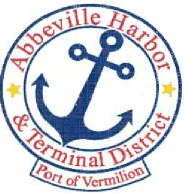                                          P.O. Box 1410, Abbeville, Louisiana • 70511-1410
                                Ph: 337-893-9465 e Fax: 337-898-0751       www.abbevilleharbor.comABBEVILLE HARBOR & TERMINAL DISTRICTNOVEMBER 30, 20215:00 P.M.AGENDA1.	    CALL MEETING TO ORDER - PRESIDENT JIMMIE STEENA.      ROLL CALL B.      WELCOME & INTRODUCTION OF GUESTS	C.     	APPROVAL OF MINUTES OCTOBER 26, 2021 REGULAR MEETING 2.          	PUBLIC COMMENT PERIOD ON AGENDA ITEMS LISTED3.	SECRETARY-TREASURER BUD ZAUNBRECHER		A.	2021 PROJECTED YEAR END BUDGET REPORT		B.	2022 PROPOSED BUDGET4.	EXECUTIVE DIRECTOR JAY CAMPBELLA.	VERMILION ECONOMIC DEVELOPMENT ALLIANCE CORRESPONDENCE			B.	DECEMBER MEETING DATE		C.	LOUISIANA COMPLIANCE QUESTIONNAIRE5.	 	PRIMEAUX, TOUCHET & ASSOCIATES, L.L.C.			A.	HURRICANE LAURA UPDATE REPORT6.		ATTORNEY ROGER BOYNTON			A.	ROGER BOYNTON, ATTORNEY INVOICE7.		OLD BUSINESS			A.	PROJECT LIST8.		NEW BUSINESS			A.	COMMISSIONER WAYNE TOUCHET SWEARING IN9.		ADJOURN                      			           	             			  	  In accordance with the Americans with Disabilities Act, if you need special assistance, please contact James W. Campbell at 337-893-9465, describing the assistance that is necessary.Jimmie Steen, President	                                              Carlton Campbell, CommissionerPatrick Duhon, Vice President	                                                 Tim Creswell, Commissioner
Bud Zaunbrecher, Secretary-Treasurer            James W. Campbell, Executive Director         Wayne Touchet, Commissioner          		